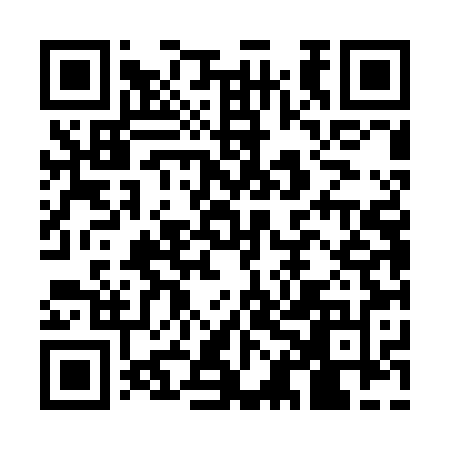 Ramadan times for Agor, PakistanMon 11 Mar 2024 - Wed 10 Apr 2024High Latitude Method: Angle Based RulePrayer Calculation Method: University of Islamic SciencesAsar Calculation Method: ShafiPrayer times provided by https://www.salahtimes.comDateDayFajrSuhurSunriseDhuhrAsrIftarMaghribIsha11Mon5:025:026:2612:203:416:146:147:3812Tue5:005:006:2512:203:426:156:157:3913Wed4:594:596:2312:193:426:166:167:4014Thu4:584:586:2212:193:426:176:177:4115Fri4:564:566:2012:193:436:186:187:4216Sat4:554:556:1912:183:436:196:197:4317Sun4:534:536:1812:183:446:196:197:4418Mon4:524:526:1612:183:446:206:207:4519Tue4:504:506:1512:183:446:216:217:4620Wed4:494:496:1312:173:446:226:227:4621Thu4:474:476:1212:173:456:236:237:4722Fri4:464:466:1112:173:456:236:237:4823Sat4:444:446:0912:163:456:246:247:4924Sun4:434:436:0812:163:466:256:257:5025Mon4:414:416:0612:163:466:266:267:5126Tue4:404:406:0512:163:466:276:277:5227Wed4:384:386:0412:153:466:276:277:5328Thu4:374:376:0212:153:476:286:287:5429Fri4:354:356:0112:153:476:296:297:5530Sat4:344:345:5912:143:476:306:307:5631Sun4:324:325:5812:143:476:316:317:571Mon4:304:305:5712:143:476:316:317:582Tue4:294:295:5512:133:486:326:327:593Wed4:274:275:5412:133:486:336:338:004Thu4:264:265:5212:133:486:346:348:015Fri4:244:245:5112:133:486:356:358:026Sat4:234:235:5012:123:486:356:358:037Sun4:214:215:4812:123:486:366:368:048Mon4:194:195:4712:123:496:376:378:059Tue4:184:185:4612:113:496:386:388:0610Wed4:164:165:4412:113:496:396:398:07